Plan de travail mardi 31 marsC’est l’heure de travailler ! Prépare ton matériel (crayon à papier, gomme, stylo bleu, ardoise, règle)Es-tu bien installé(e) ?Ecris la date sur ton cahier de devoirs, fais bien attention à la hauteur de chaque lettre.On va réviser les sons [o], [ou], [on], [oi] et apprendre un nouveau son le son [an] qui peut s’écrire an ou am et en ou em. Aujourd’hui nous allons étudier le son [an] qui s’écrit en ou em.Révision des sonsLis les phrases et dessine :Dictée de motsAvec l’aide d’un adulte, écris les mots suivants sur ton cahier :Un cochon – du savon – un bouton – un château – un radeau – un poisson – un poireau – une histoire – une voiture – un chapeau.Corrige-toi. Tu dois écrire 5 fois le mot que tu n’as pas su écrire.Dictée de phrasesUn crapaud saute dans un lavabo.La route est à gauche.Le gâteau au chocolat est chaud.LectureLis le texte (adapté à ton niveau) de la page « Révisions » que j’ai scanné. Pour les bons lecteurs, lire les trois textes.Leçon sur le nouveau son le son [an]Regarde une nouvelle fois la vidéo dont le lien est ci-dessous. https://lesfondamentaux.reseau-canope.fr/discipline/langue-francaise/lecture/correspondance-sonsemi-voyelle/decouvrir-le-son-a771-et-ses-graphies.htmlEssaye de trouver des mots avec le son [an] comme vendredi – une pendule – une chanson – un ruban – le printemps …Ensuite fais la lecture des pages scannées an am + en em1/ lecture de syllabes3 – 4/ lecture de motsArts visuels  Dessine une pendule.               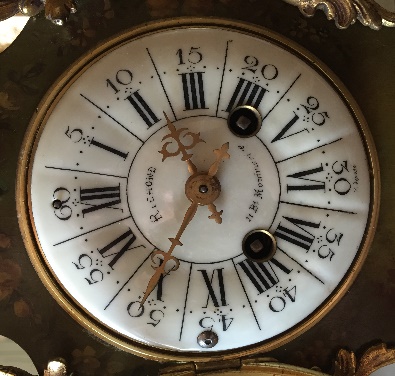 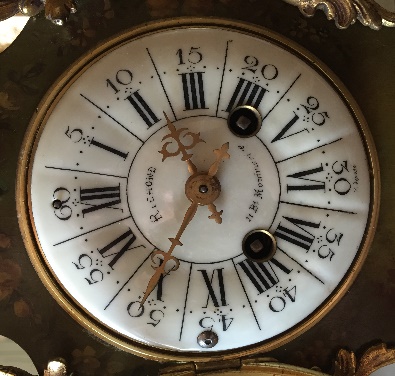 MathématiquesTu peux jouer au nombre mystère (dans les documents joints).J’ai 6 dizaines et 0 unité. Qui suis-je ? 66 – 60 Tu as trouvé ? Classe ces nombres du plus petit au plus grand : 54- 28 – 14 – 37 – 52- 21 - 38 Compte de 2 en 2 de 2 à 38.Compte de 10 en 10 de 5 jusqu’à 55. (Aide-toi de ton tableau des nombres)Calcul mental :7 - 6 =…                                 10 - 10 = …	                      6 - 6= …10 - 5 = …                              17 - 7 = …	                         15 - 5 = …9 - 3 = …                                 18 - 8 = …                         8 - 2 = …Complète :5 + … = 7	6 + … = 7	1 + … = 74 + … = 7	7 + … = 7                            2 + … = 7Quel est le double de 3 ?6 – 5Quel est le double de 2 ?5 – 4Bravo tu as bien travaillé !Maintenant, tu peux faire un coloriage, des dessins, ou fabriquer un poisson d’avril. Le roi est sur son bateau.Le vélo de Paul a deux roues.Léon porte un chapeau à pois.Benoit boit un jus de poire.Tonton joue au ballon. Ce château a deux tours.L’auto de Charlot est mauve.La soupe de Lola est chaude.